—————   20/02/16 10:30:16 م   ———————————————————— Welcome to Minitab, press F1 for help.Regression Analysis: y versus x The regression equation isy = - 80.1 + 0.479 xPredictor     Coef  SE Coef       T      PConstant   -80.054    4.797  -16.69  0.000x          0.47917  0.02120   22.60  0.000S = 1.56175   R-Sq = 97.3%   R-Sq(adj) = 97.1%Analysis of VarianceSource          DF      SS      MS       F      PRegression       1  1245.9  1245.9  510.79  0.000Residual Error  14    34.1     2.4Total           15  1280.0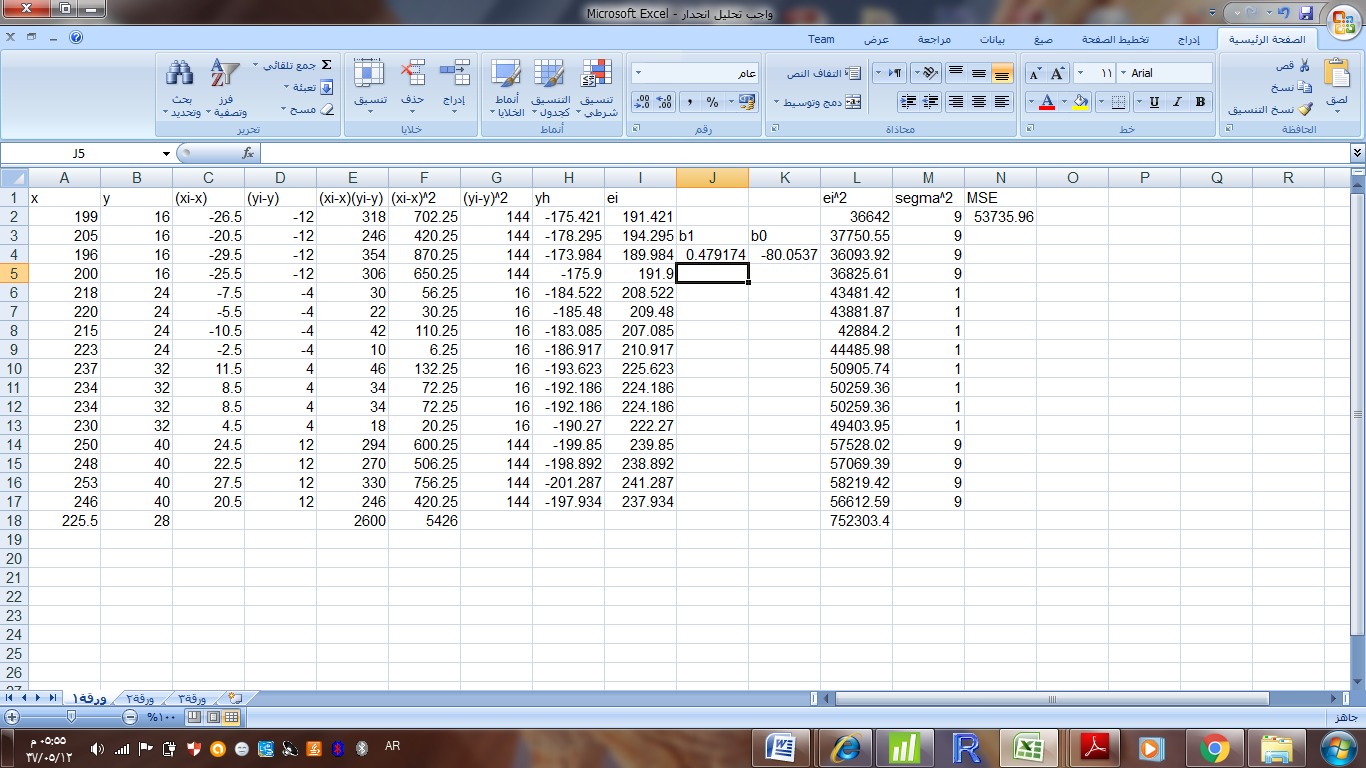 